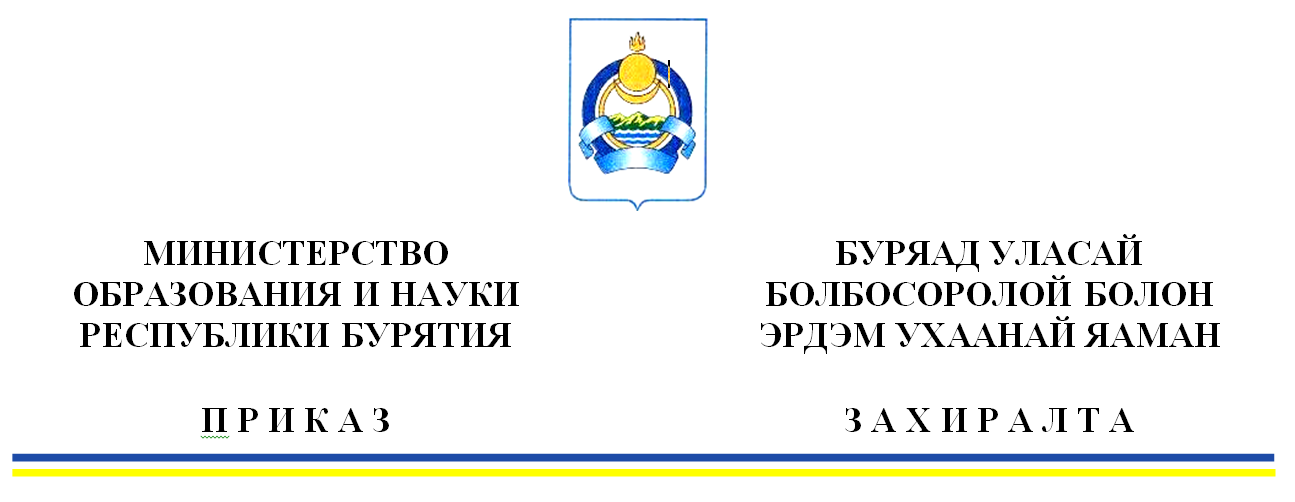 	В соответствии с приказом Федеральной службы по надзору в сфере образования и науки (Рособрнадзор) от 28.03.2022 № 467 «О внесении изменений в приказ Федеральной службы по надзору в сфере образования и науки от 16.08.2021 № 1139 «О проведении Федеральной службой по надзору в сфере образования и науки мониторинга качества подготовки обучающихся общеобразовательных организаций в форме всероссийских проверочных работ в 2022 году», п р и к а з ы в а ю:Внести в приказ Министерства образования и науки Республики Бурятия от 04.02.2022 №125 «О проведении Всероссийских проверочных работ в 2022 году» следующие изменения и дополнения:1.1. Изложить Приложение № 1 График проведения ВПР в 2022 году в новой редакции согласно приложению к настоящему приказу2. Контроль за исполнением настоящего приказа оставляю за собой.Врио заместителя министра-председателя Комитета общего и дополнительного образования                                                 Б.Б. Цыренжаповисп. Малеева Е.В., тел.: 21-35-97Приложение к приказу Минобрнауки РБ от «____»_____________2022 №_________График проведения ВПР в 2022 году*по программе предыдущего года обучения«__» __________20____ г.                                                                  № __________г. Улан-УдэО внесении изменений  и дополненийв приказ от 04.02.2022№125Период проведенияКласс*Учебный предметПримечаниес 19 сентябряпо 24 октября5Русский языкВ штатном режиме. ВПР по конкретному предмету проводятся во всех классах данной параллелис 19 сентябряпо 24 октября5МатематикаВ штатном режиме. ВПР по конкретному предмету проводятся во всех классах данной параллелис 19 сентябряпо 24 октября5Окружающий мирВ штатном режиме. ВПР по конкретному предмету проводятся во всех классах данной параллелис 19 сентябряпо 24 октября6Русский языкВ штатном режиме. ВПР по конкретному предмету проводятся во всех классах данной параллелис 19 сентябряпо 24 октября6МатематикаВ штатном режиме. ВПР по конкретному предмету проводятся во всех классах данной параллелис 19 сентябряпо 24 октября6ИсторияВ штатном режиме. ВПР по конкретному предмету проводятся во всех классах данной параллелис 19 сентябряпо 24 октября6БиологияВ штатном режиме. ВПР по конкретному предмету проводятся во всех классах данной параллелис 19 сентябряпо 24 октября7Русский языкВ штатном режиме. ВПР по конкретному предмету проводятся во всех классах данной параллелис 19 сентябряпо 24 октября7МатематикаВ штатном режиме. ВПР по конкретному предмету проводятся во всех классах данной параллелис 19 сентябряпо 24 октября8Русский языкВ штатном режиме. ВПР по конкретному предмету проводятся во всех классах данной параллелис 19 сентябряпо 24 октября8МатематикаВ штатном режиме. ВПР по конкретному предмету проводятся во всех классах данной параллелис 19 сентябряпо 24 октября8Английский языкВ штатном режиме. ВПР по конкретному предмету проводятся во всех классах данной параллелис 19 сентябряпо 24 октября8Немецкий языкВ штатном режиме. ВПР по конкретному предмету проводятся во всех классах данной параллелис 19 сентябряпо 24 октября8Французский языкВ штатном режиме. ВПР по конкретному предмету проводятся во всех классах данной параллелис 19 сентябряпо 24 октября9Русский языкВ штатном режиме. ВПР по конкретному предмету проводятся во всех классах данной параллелис 19 сентябряпо 24 октября9МатематикаВ штатном режиме. ВПР по конкретному предмету проводятся во всех классах данной параллелис 19 сентябряпо 24 октября7ИсторияВ штатном режиме. ВПР в параллелях 7, 8, 9, классов проводятся для каждого класса по двум предметам на основе случайного выбора.Информация о распределении предметов по классам в параллели предоставляются в образовательную организацию через личный кабинет в Федеральной информационной системе оценки качества образования.с 19 сентябряпо 24 октября7БиологияВ штатном режиме. ВПР в параллелях 7, 8, 9, классов проводятся для каждого класса по двум предметам на основе случайного выбора.Информация о распределении предметов по классам в параллели предоставляются в образовательную организацию через личный кабинет в Федеральной информационной системе оценки качества образования.с 19 сентябряпо 24 октября7ГеографияВ штатном режиме. ВПР в параллелях 7, 8, 9, классов проводятся для каждого класса по двум предметам на основе случайного выбора.Информация о распределении предметов по классам в параллели предоставляются в образовательную организацию через личный кабинет в Федеральной информационной системе оценки качества образования.с 19 сентябряпо 24 октября7ОбществознаниеВ штатном режиме. ВПР в параллелях 7, 8, 9, классов проводятся для каждого класса по двум предметам на основе случайного выбора.Информация о распределении предметов по классам в параллели предоставляются в образовательную организацию через личный кабинет в Федеральной информационной системе оценки качества образования.с 19 сентябряпо 24 октября8ИсторияВ штатном режиме. ВПР в параллелях 7, 8, 9, классов проводятся для каждого класса по двум предметам на основе случайного выбора.Информация о распределении предметов по классам в параллели предоставляются в образовательную организацию через личный кабинет в Федеральной информационной системе оценки качества образования.с 19 сентябряпо 24 октября8БиологияВ штатном режиме. ВПР в параллелях 7, 8, 9, классов проводятся для каждого класса по двум предметам на основе случайного выбора.Информация о распределении предметов по классам в параллели предоставляются в образовательную организацию через личный кабинет в Федеральной информационной системе оценки качества образования.с 19 сентябряпо 24 октября8ГеографияВ штатном режиме. ВПР в параллелях 7, 8, 9, классов проводятся для каждого класса по двум предметам на основе случайного выбора.Информация о распределении предметов по классам в параллели предоставляются в образовательную организацию через личный кабинет в Федеральной информационной системе оценки качества образования.с 19 сентябряпо 24 октября8ОбществознаниеВ штатном режиме. ВПР в параллелях 7, 8, 9, классов проводятся для каждого класса по двум предметам на основе случайного выбора.Информация о распределении предметов по классам в параллели предоставляются в образовательную организацию через личный кабинет в Федеральной информационной системе оценки качества образования.с 19 сентябряпо 24 октября9ИсторияВ штатном режиме. ВПР в параллелях 7, 8, 9, классов проводятся для каждого класса по двум предметам на основе случайного выбора.Информация о распределении предметов по классам в параллели предоставляются в образовательную организацию через личный кабинет в Федеральной информационной системе оценки качества образования.с 19 сентябряпо 24 октября9БиологияВ штатном режиме. ВПР в параллелях 7, 8, 9, классов проводятся для каждого класса по двум предметам на основе случайного выбора.Информация о распределении предметов по классам в параллели предоставляются в образовательную организацию через личный кабинет в Федеральной информационной системе оценки качества образования.с 19 сентябряпо 24 октября9ГеографияВ штатном режиме. ВПР в параллелях 7, 8, 9, классов проводятся для каждого класса по двум предметам на основе случайного выбора.Информация о распределении предметов по классам в параллели предоставляются в образовательную организацию через личный кабинет в Федеральной информационной системе оценки качества образования.с 19 сентябряпо 24 октября9ОбществознаниеВ штатном режиме. ВПР в параллелях 7, 8, 9, классов проводятся для каждого класса по двум предметам на основе случайного выбора.Информация о распределении предметов по классам в параллели предоставляются в образовательную организацию через личный кабинет в Федеральной информационной системе оценки качества образования.с 19 сентябряпо 24 октября9ФизикаВ штатном режиме. ВПР в параллелях 7, 8, 9, классов проводятся для каждого класса по двум предметам на основе случайного выбора.Информация о распределении предметов по классам в параллели предоставляются в образовательную организацию через личный кабинет в Федеральной информационной системе оценки качества образования.с 19 сентябряпо 24 октября9ХимияВ штатном режиме. ВПР в параллелях 7, 8, 9, классов проводятся для каждого класса по двум предметам на основе случайного выбора.Информация о распределении предметов по классам в параллели предоставляются в образовательную организацию через личный кабинет в Федеральной информационной системе оценки качества образования.